  ΔΕΛΤΙΟ  ΤΥΠΟY                                                                                                                                                                                                                  Άρτα, 27/4/2023ΗΜΕΡΙΔΑΕΝΔΟΣΧΟΛΙΚΟΣ ΕΚΦΟΒΙΣΜΟΣΠΡΟΛΗΨΗ, ΔΙΑΧΕΙΡΙΣΗ & ΑΝΤΙΜΕΤΩΠΙΣΗ3 ΜΑΪΟΥ 2023ΕΠΙΜΕΛΗΤΗΡΙΟ ΑΡΤΑΣH Διεύθυνση Δευτεροβάθμιας Εκπαίδευσης Άρτας σε συνεργασία με το Σύλλογο, «Φίλοι Αρχαιολογικού Μουσείου και Μνημείων Άρτας» διοργανώνει ημερίδα με θέμα «Ενδοσχολικός εκφοβισμός - Πρόληψη, Διαχείριση & Αντιμετώπιση».Η ημερίδα θα πραγματοποιηθεί την Τετάρτη 3 Μαΐου 2023 και ώρα 6.00 μ.μ. στην αίθουσα του Επιμελητηρίου Άρτας.Στην ημερίδα θα μιλήσουν ο Παναγιώτης Παπαϊωάννου, Δικηγόρος Αθηνών, Ποινικολόγος, Δρ. Εγκληματολογίας και ο Νίκος Σιδέρης, Ψυχαναλυτής, Συγγραφέας.Η ημερίδα απευθύνεται σε εκπαιδευτικούς, γονείς και κηδεμόνες και σε κάθε ενδιαφερόμενο για το θέμα.	Η παρουσία των συμμετεχόντων στην ημερίδα και η συμμετοχή τους στη συζήτηση που θα ακολουθήσει, θα συμβάλλει σημαντικά στην επιμόρφωσή τους, και την απόκτηση δεξιοτήτων και συμπεριφορών, για μια πιο αποτελεσματική πρόληψη και αντιμετώπιση των συγκρουσιακών καταστάσεων μεταξύ των μαθητών. Η αντιμετώπιση είναι σύνθετο και πολυεπίπεδο θέμα και δύναται να πραγματοποιηθεί τόσο με τη λήψη άμεσων δράσεων, όσο και με την υιοθέτηση μακροπρόθεσμων στρατηγικών, προληπτικών και κατασταλτικών.	Με τη λήξη της ημερίδας θα δοθεί στους συμμετέχοντες ΒΕΒΑΙΩΣΗ ΠΑΡΑΚΟΛΟΥΘΗΣΗΣ.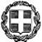 ΕΛΛΗΝΙΚΗ ΔΗΜΟΚΡΑΤΙΑΥΠΟΥΡΓΕΙΟ ΠΑΙΔΕΙΑΣ ΚΑΙ ΘΡΗΣΚΕΥΜΑΤΩΝ----ΠΕΡΙΦΕΡΕΙΑΚΗ Δ/ΝΣΗ Π. & Δ. ΕΚΠ/ΣΗΣ ΗΠΕΙΡΟΥ----Δ/ΝΣΗ ΔΕΥΤΕΡΟΒΑΘΜΙΑΣ ΕΚΠΑΙΔΕΥΣΗΣ  Ν. ΑΡΤΑΣ----ΕΛΛΗΝΙΚΗ ΔΗΜΟΚΡΑΤΙΑΥΠΟΥΡΓΕΙΟ ΠΑΙΔΕΙΑΣ ΚΑΙ ΘΡΗΣΚΕΥΜΑΤΩΝ----ΠΕΡΙΦΕΡΕΙΑΚΗ Δ/ΝΣΗ Π. & Δ. ΕΚΠ/ΣΗΣ ΗΠΕΙΡΟΥ----Δ/ΝΣΗ ΔΕΥΤΕΡΟΒΑΘΜΙΑΣ ΕΚΠΑΙΔΕΥΣΗΣ  Ν. ΑΡΤΑΣ----ΕΛΛΗΝΙΚΗ ΔΗΜΟΚΡΑΤΙΑΥΠΟΥΡΓΕΙΟ ΠΑΙΔΕΙΑΣ ΚΑΙ ΘΡΗΣΚΕΥΜΑΤΩΝ----ΠΕΡΙΦΕΡΕΙΑΚΗ Δ/ΝΣΗ Π. & Δ. ΕΚΠ/ΣΗΣ ΗΠΕΙΡΟΥ----Δ/ΝΣΗ ΔΕΥΤΕΡΟΒΑΘΜΙΑΣ ΕΚΠΑΙΔΕΥΣΗΣ  Ν. ΑΡΤΑΣ----ΕΛΛΗΝΙΚΗ ΔΗΜΟΚΡΑΤΙΑΥΠΟΥΡΓΕΙΟ ΠΑΙΔΕΙΑΣ ΚΑΙ ΘΡΗΣΚΕΥΜΑΤΩΝ----ΠΕΡΙΦΕΡΕΙΑΚΗ Δ/ΝΣΗ Π. & Δ. ΕΚΠ/ΣΗΣ ΗΠΕΙΡΟΥ----Δ/ΝΣΗ ΔΕΥΤΕΡΟΒΑΘΜΙΑΣ ΕΚΠΑΙΔΕΥΣΗΣ  Ν. ΑΡΤΑΣ----Η Διευθύντρια της Δευτεροβάθμιας Εκπαίδευσης ΆρταςΠαρασκευή Χαμπηλομάτη Η Πρόεδρος του Συλλόγου «Φίλοι Αρχαιολογικού Μουσείου και Μνημείων Άρτας»Κωνσταντίνα Νικολάου